BUSSINES PLAN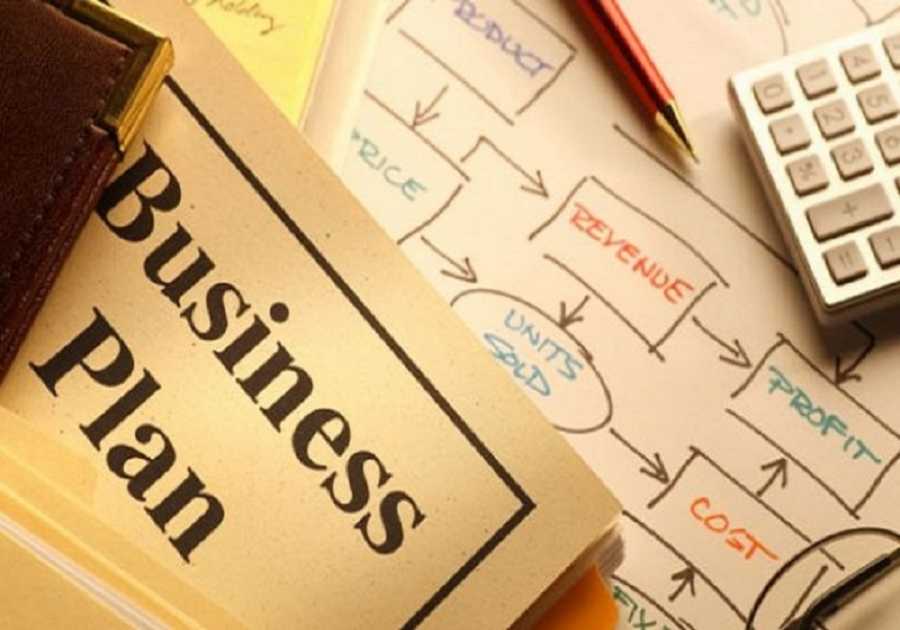 